LeFlore Public SchoolsBill Neyman - Superintendent                Box 147 LeFlore, Oklahoma 74942 	    Renee Johnson - PresidentDustin Beck - H. S. Principal 	                		                 (918) 753-2345			    Nathan Adams -Vice Pres.Dustin Beck - Elem. Principal 					                                        Brandy Newman - Clerk									                      Nick McGowen - Member										    Hank Ingle - Member_____________________"Educating Our Future"____________________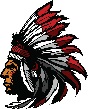 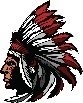 REGULAR SCHOOL BOARD MEETINGLEFLORE PUBLIC SCHOOLS43172 SOUTH BOOTH AVENUEADMINISTRATION BUILDING10th Day of August, 20207:00 P.M.NOTICE:  The Board of Education may discuss, vote to approve, vote not to approve, vote to table, or decide not to discuss any item contained in this agenda.RoutineCall meeting to order.Roll call of members.Recognition of GuestsDiscussion and possible action on minutes:July 13th 2020 Regular Board Meeting.July 23rd 2020 Special Board Meeting.Administrative Report. Facilities use request. Activity fundraisers. Principals report. Superintendents report.Justin Kennedy to address the school board concerning the Kiamichi Tech Partner School Report.Discussion and possible action to approve the contract with Universal Fire Equipment Co., INC. for the 2020-2021 school year.Discussion and possible action to approve J.D. Allen adjunct instructor for Physical Science for the 2020-2021 school year.Discussion and possible action on assigning Superintendent Bill Neyman as Purchasing Agent for LeFlore Independent School District, authorized representative for all Federal Programs including E-Rate and Child Nutrition and designated custodian for the general fund, building fund, child nutrition fund, bond fund, activity fund, sinking fund and all Federal programs, all state programs and all other school programs and activities not listed for the 2020-2021 school year.Discussion and possible action on the contract for Secondary Career and Technology Education programs for school year 2020-2021.Discussion and possible action to modify OSSBA Online Instruction Policy EHDF.Discussion and possible action to modify Calendar 2020-2021 School Year.Discussion and possible action to surplus LeFlore technology equipment.  See Exhibit A.Personnel.Proposed executive session (Pursuant to O.S. §25-307 (B)(1). To discuss any new resignations           received, and staffing for the upcoming year, discuss hiring a Paraprofessional for Kindergarten.Vote to convene into executive session.Vote to return to open session.Executive session minute’s compliance announcement.Discuss hiring either a Paraprofessional for Kindergarten. FinanceFinance ReportDiscussion and possible action on General Fund warrant #1183 through warrant #1187 for FY 2020, Building Fund warrant #20 through warrant #21 for FY 2020, General Fund warrant #33 through warrant #121 for FY 2021 and Building Fund warrant #3 through warrant #7 for FY 2021.Board to sign warrants, minutes of previous meeting, contracts and other miscellaneous documents.Discussion and possible action on the treasurer and activity fund report.New BusinessVote to Adjourn.Posted this 7th day of August, at 4:00 o'clock, p.m. on the front door of the LeFlore Public School Superintendent's office.__________________________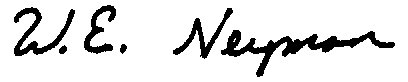  Name of person posting this notice.Exhibit ASerial NumberModelDescriptionDLXF8LV6DFHWMD339LL/A12 GB Apple iPadDMQHTAT2DJ8TMD339LL/A12 GB Apple iPadDMQHTJW2DJ8TMD339LL/A12 GB Apple iPadDMRJ507DJ8TMD339LL/A12 GB Apple iPadDMRJ5DV7DJ8TMD339LL/A12 GB Apple iPadDMRJ5E55DJ8TMD339LL/A12 GB Apple iPadDMRJ5E69DJ8TMD339LL/A12 GB Apple iPadDMRJ5E6DDJ8TMD339LL/A12 GB Apple iPadDMRJ5EE8DJ8TMD339LL/A12 GB Apple iPadDMRJ5YZZDJ8TMD339LL/A12 GB Apple iPadDMRJ5Z0CDJ8TMD339LL/A12 GB Apple iPadDMRJ5Z0UDJ8TMD339LL/A12 GB Apple iPadDMRJ5Z1BDJ8TMD339LL/A12 GB Apple iPadDMRJ5ZEUDJ8TMD339LL/A12 GB Apple iPadDMRJ5ZG3DJ8TMD339LL/A12 GB Apple iPadDMRJ5ZPLDJ8TMD339LL/A12 GB Apple iPadDMRJ5ZQLDJ8TMD339LL/A12 GB Apple iPadDMRJ5ZWLDJ8TMD339LL/A12 GB Apple iPadDMRJ5ZXPDJ8TMD339LL/A12 GB Apple iPadDMRJZ28DJ8TMD339LL/A12 GB Apple iPadF6QQK0CJD8TMD339LL/A12 GB Apple iPadF6QTD00GDJ8TMD339LL/A12 GB Apple iPad